Jídelníček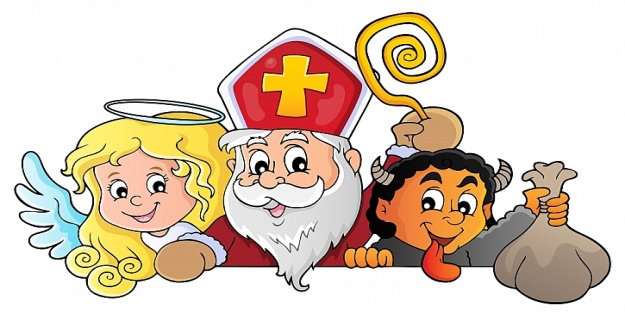 1.-4.12.20207.-11.12.2020Jídelníček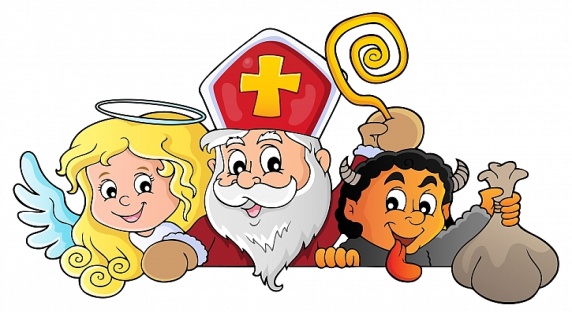 14.-18.12.202021.-22.12.2020Krásné vánoční svátky plné pohody a zdraví přeje kolektiv školní jídelny 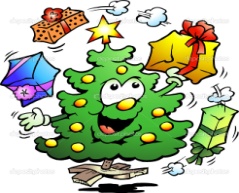 DatumHlavní chodHlavní chodAlergenyPondělíPolévkaA PondělíI.A PondělíII.A Úterý1.12.PolévkaBrokolicováA 1,7Úterý1.12.I.Kuřecí závitek se šunkou a sýrem, brambory, salát zel. s kopr.A 1,7Úterý1.12.II.A Středa2.12.PolévkaZeleninová s drožďovými knedlíčkyA 1,3,7,9Středa2.12.I.Vepřová plec pečená, špenát, bramborový knedlíkA 1,3,7Středa2.12.II.A Čtvrtek3.12.PolévkaKmínová s kapánímA 1,3,7Čtvrtek3.12.I.Vídeňský guláš, těstoviny, šlehaný tvarohA 1,7Čtvrtek3.12.II.A Pátek4.12.PolévkaHrachováA 1Pátek4.12.I.Kuřecí ražničí na plechu, brambory, mrkvový salátAPátek4.12.II.A DatumHlavní chodHlavní chodAlergenyPondělí7.12.PolévkaKrupicová se zeleninouA 1,3,7,9Pondělí7.12.I.Masové koule, rajská omáčka, těstovinyA 1Pondělí7.12.II.A Úterý8.12.PolévkaFazolováA 1,9Úterý8.12.I.Hovězí na celeru, bulgur quinoaA 1,9Úterý8.12.II.A Středa9.12.PolévkaDýňováA 1,7Středa9.12.I.Smažený kuřecí řízek, bramborová kaše, mrkvový salátA 1,3,7Středa9.12.II.AČtvrtek10.12.PolévkaDršťkováA 1Čtvrtek10.12.I.Domácí buchty s tvarohem, kakao, ovoceA 1,3,7Čtvrtek10.12.II.A Pátek11.12.PolévkaPohanková se zeleninouA 1,9Pátek11.12.I.Kuře pečené na zelí, bramboryA Pátek11.12.II.A DatumHlavní chodHlavní chodAlergenyPondělí14.12.PolévkaFrancouzskáA 1,9Pondělí14.12.I.Krůtí Šanghaj, jasmínová rýže, ovoceA 1Pondělí14.12.II.A Úterý15.12.PolévkaRýžová se zeleninouA 9Úterý15.12.I.Párek, hrachová kaše, okurek, chlébA 1Úterý15.12.II.A Středa16.12.PolévkaČočkováA 1,9Středa16.12.I.Sekaná pečeně, bramborová kaše, míchaný zeleninový salátA 1,3,7Středa16.12.II.A Čtvrtek17.12.PolévkaČesneková se sýrem a krutonyA 1,3Čtvrtek17.12.I.Ruská hovězí pečeně, těstovinyA 1Čtvrtek17.12.II.A Pátek18.12.PolévkaRybí se zeleninou a houskouA 1,9Pátek18.12.I.Pohořelický smažený kapr, bramborový salátA 1,3,4,7Pátek18.12.II.A DatumHlavní chodHlavní chodAlergenyPondělí21.12.PolévkaDrůbkováA 9Pondělí21.12.I.Vepřová plec pečená, zelí, farmářský knedlíkA 1,3,7Pondělí21.12.II.A Úterý22.12.PolévkaI.BramboračkaLotrinské těstoviny s kuřecím masem, ledový salátA 1,9A 1,7